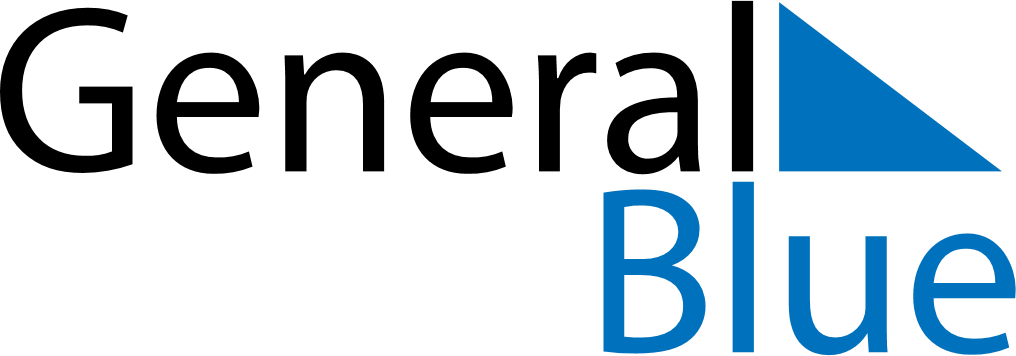 September 2025September 2025September 2025JapanJapanMondayTuesdayWednesdayThursdayFridaySaturdaySunday123456789101112131415161718192021Respect-for-the-Aged Day22232425262728Autumnal Equinox Day2930